 «Папа, мама, я - спортивная семья!»Весело, позитивно, а главное - спортивно прошел семейный праздник «Папа, мама, я - спортивная семья!». Мероприятие началось с приветственного слова участников и с гимна Российской Федерации. Музыкальная разминка объединила всех участников соревнований, под руководством инструктора по физической культуре. В спортивных эстафетах участвовало 11 семейных команд.Болельщики и зрители следили за ходом событий и очень «громко переживали». Спортивно – семейный праздник прошёл на одном дыхании. С каждым новым конкурсом обстановка накалялась. Но спортивное жюри единогласно пришло к мнению: побеждает взаимовыручка и семейное согласие. Спортивный праздник удался на славу! Молодцы дети и их родители!  Все соревновались от души, потому и результаты хороши.И независимо от того, как распределились места, все участники и зрители соревнований получили массу положительных эмоций и приятных впечатлений. Праздник удался на славу. Все участники были награжден дипломами и грамотами.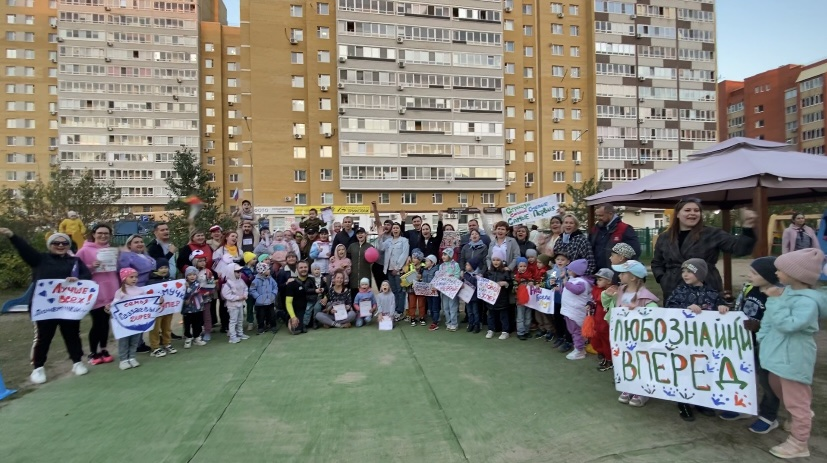 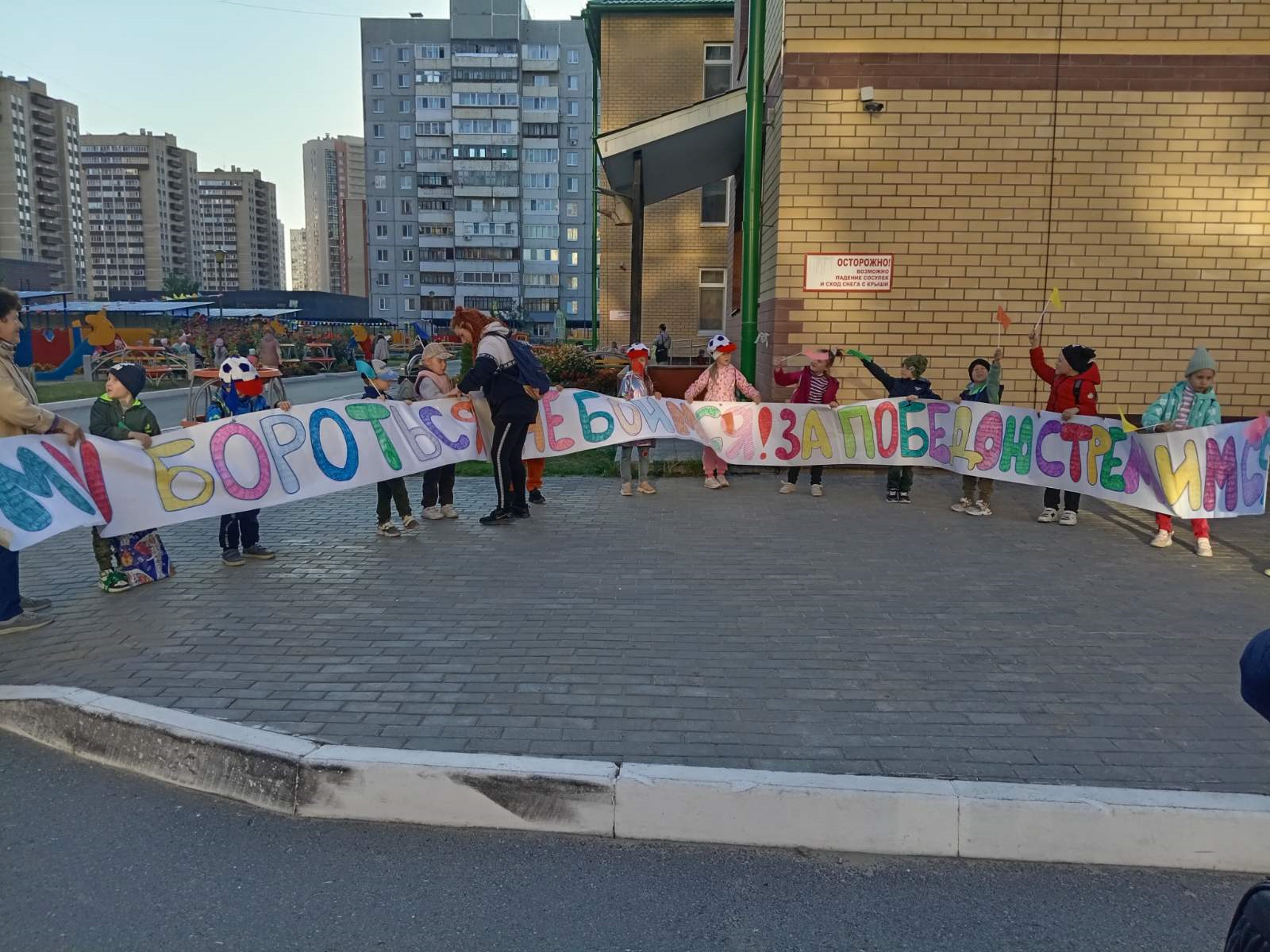 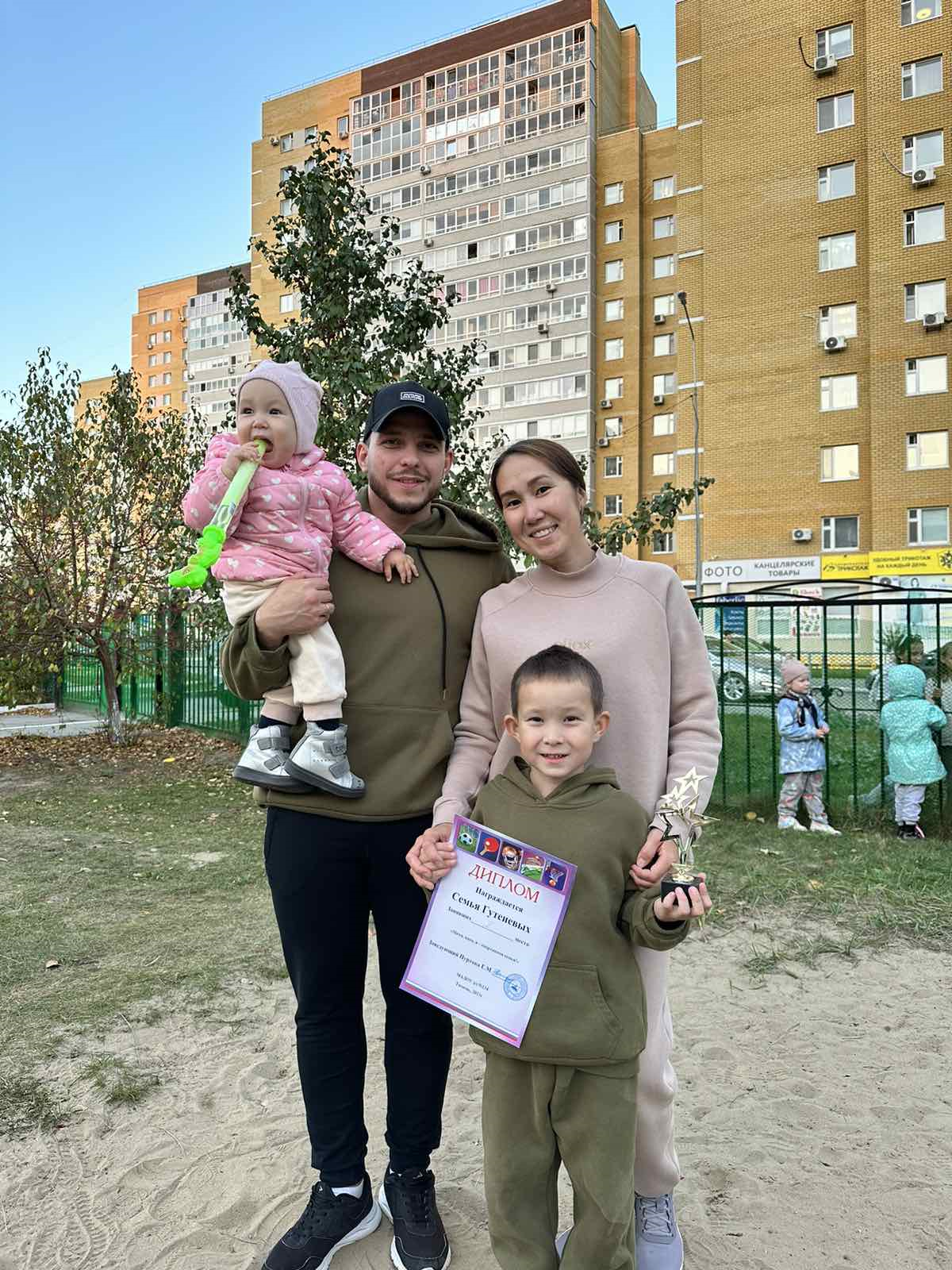 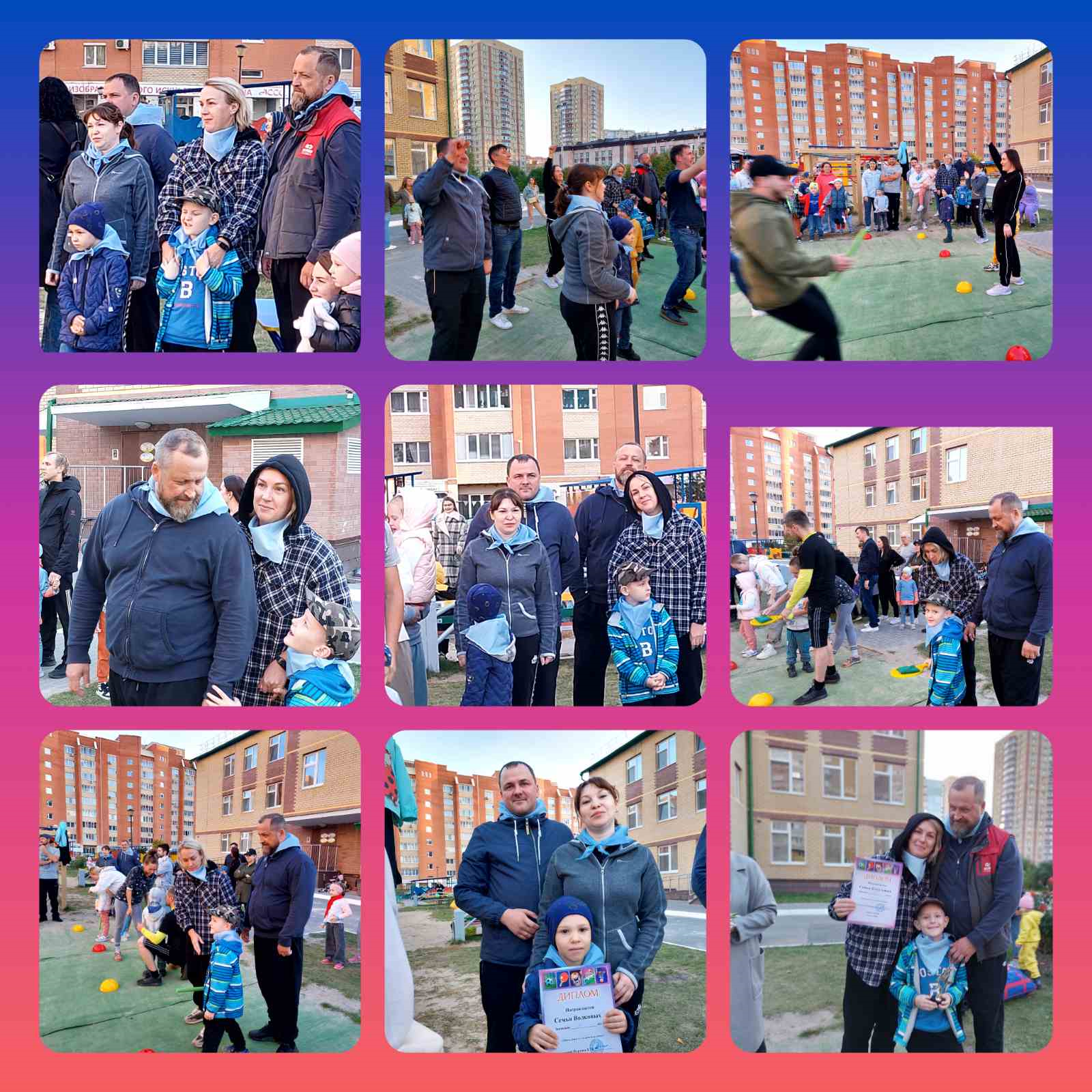 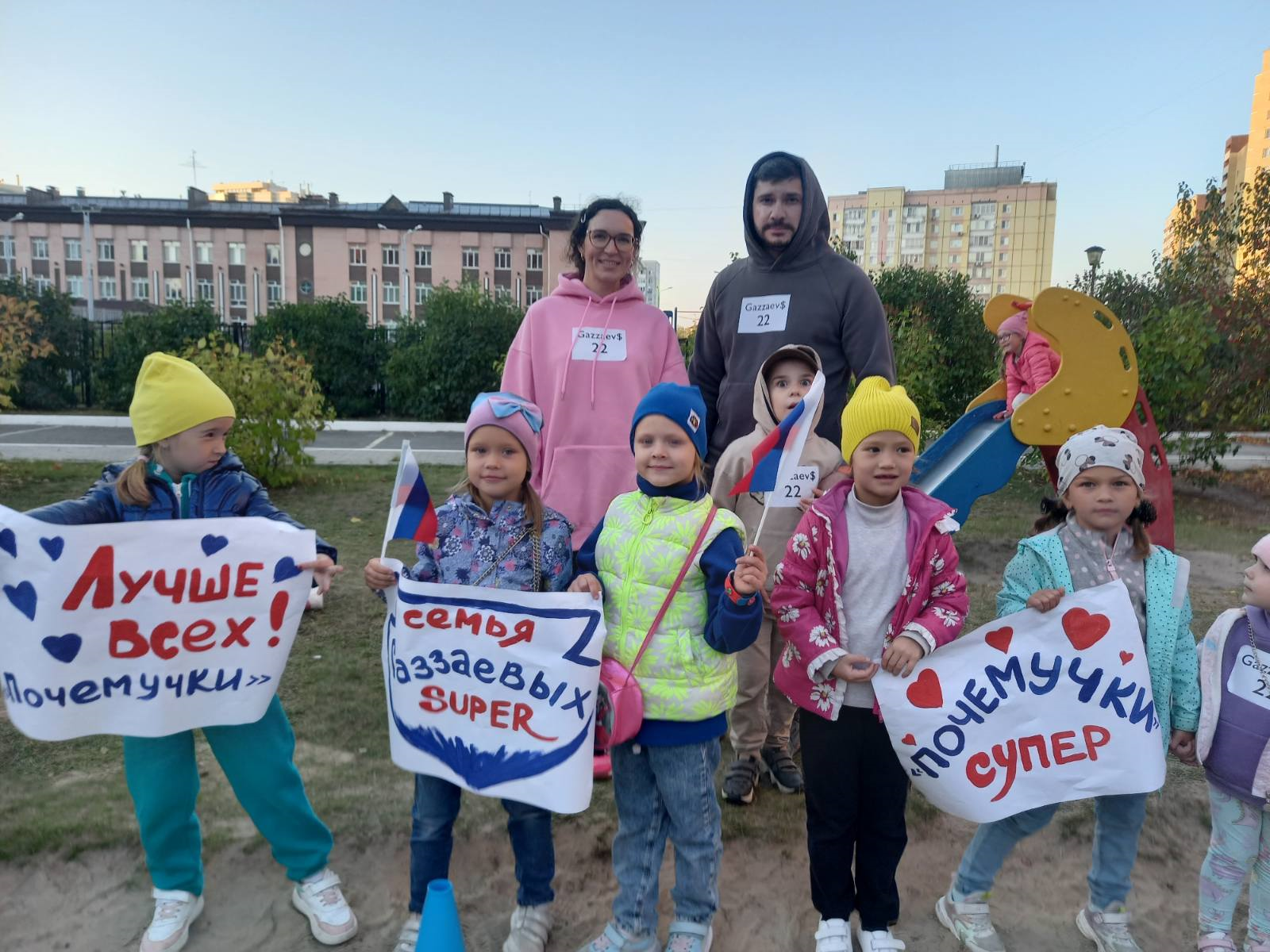 